8th Grade French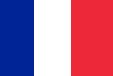 Mlle Rebecca Kurish - room G13rebecca_kurish@fa.orgOverviewThe goal of this course is to develop speaking, listening, reading and writing skills in French while becoming familiar with the cultures of French-speaking countries. The 8th Grade French course is the final course in a three year sequence that is equivalent to the French Level 1 course in the Upper School. Students who successfully complete the sequence will take the French Level 2 course when they enter the Upper School.  The grades that students earn for the 8th Grade French course will appear on their high school transcripts.
Upper School PlacementStudents wishing to be placed in the French Level 2 Honors course in the Upper School will take the National French Exam in March. Requirements for placement in the French Level 2 Honors course include: minimum ranking of 70th percentile for the National French Exam, minimum average of 93 percent for the course, and demonstration of academic maturity. 
Extra Help
In addition to being available between 7:45 and 8:00 AM and 3:20 and 3:40 PM by appointment, I am also available at the regular extra help times except B week Thursdays:A weekMonday: 11:10 to 11:25 
Tuesday: 11:10 to 11:25
Thursday: 11:10 to 11:25
Friday: 11:10 to 11:25
B weekMonday: 11:10 to 11:25 
Tuesday: 11:10 to 11:25
Thursday: By appointment only
Friday: 11:10 to 11:25Academic IntegrityIn keeping with the academic honesty policy, the work that any student brings to class should be his or her own, irrespective of whether it is being collected or graded.Online dictionaries are acceptable; however, online translators are NOT ACCEPTABLE.
MaterialsStudents should bring the following materials to class every day:Plan BookD’Accord textbook and Cahier d’élève Chromebook Binder with plenty of paperBlack or blue pen, sharpened pencil and highlighterHomeworkHomework will be assigned regularly. Late homework assignments will not be accepted.
AssessmentsAssessments will include grammar quizzes, tests, projects, presentations, writing assignments, interviews, role-plays, skits, listening activities, and online activities. Final exam will count as 15% of  the student’s grade for the year
Absence PolicyHomework will be posted to the homework website on a daily basis and most handouts will be posted to the class page on the FA portal. It is the student’s responsibility to check the homework website and to hand in make-up work in a timely manner. 